ОТЧЕТо результатах деятельности совета ОПОП района Фили-Давыдковоза  9 месяцев 2020  годаРабота совета ОПОП района Фили-Давыдково Западного административного округа осуществляется  в соответствии с Законом г. Москвы от 10 декабря 2003 года  №77 «Об общественных пунктах  охраны порядка в городе Москве».Количество председателей совета ОПОП района Фили-Давыдково ЗАО г. Москвы состоит:- по штату – 7 чел.- по списку – 7 чел. Всего за 9 месяцев 2020 года  ОПОП  района Фили-Давыдково  г. Москвы  отработано поступившей информации (в том числе сообщения граждан) – 5645. Нагрузка на одного ПС ОПОП составила  -  806 информаций.Разработано и направлено  предложений по укреплению общественного порядка (в том числе по сообщениям граждан) –  1210,  из них: направлено в органы государственной власти – 630.	Направлено информации о фактах наркомании и токсикомании и употребления СДВ – 124, распития спиртных напитков – 108, лиц БОМЖ – 68, пожарной безопасности – 46, содержания животных – 39. 	 За отчетный период советом ОПОП района Фили-Давыдково Западного административного округа г. Москвы проделана следующая работа:Отработано и внесено в базу СИВ ОПОП информация по 220 квартирам.  Количество перепроверенных фактов в базу СИВ ОПОП  внесено – 572.  Из центрального портала  Правительства Москвы «Наш город» в ОПОП района Фили-Давыдково поступило  информация по 34 квартирам предположительно сдаваемых под наем или аренду.По 18 квартирам информация  подтвердилась и по 16 квартирам информация не подтвердилась.За отчетный период силами председателей советов ОПОП  совместно с сотрудниками ОДН ОМВД района проведено 151 мероприятие по проверке несовершеннолетних состоящих на профилактическом учете («Мероприятие «Подучетник») и  135 мероприятий по проверке неблагополучных  семей («Мероприятие «Неблагополучные семьи»). Всего – 286 мероприятия.Все результаты работы зарегистрированы в ИАС МКОиОБ-модуль ОДПУ МГС ОПОП. За 9 месяцев 2020 г. силами председателей советов ОПОП  совместно с участковыми уполномоченными полиции  ОМВД района проведено 354 мероприятия по проверке нарушений технической укреплённости и опечатывания дверей чердачных и подвальных помещений,  проведено 121 мероприятие по проверке нарушений противопожарной безопасности в жилом секторе и  238 мероприятий по проверке санитарного состояния обслуживаемой территории.С использованием городских камер видеонаблюдения выявлено – 173 нарушения.Осуществлено участие председателей совета ОПОП совместно с УУП ОМВД  района в проведении оперативно-профилактического мероприятия «Мигрант-2020». В органы государственной власти направлено 111 информаций о фактах нарушения миграционного законодательства.За отчетный период на обслуживаемой  территории  района проведено 6 мероприятий «Безопасная столица».Все результаты работы зарегистрированы в ИАС МКОиОБ-модуль ОДПУ МГС ОПОП. В связи с предупреждением распространения в городе Москве коронавирусной инфекции (2019-nCoV) и в целях принятия необходимых  организационных мер на закрепленной территории, продолжаем оказывать  содействия органам государственной власти. В ходе  патрулирования улиц и общественных мест обслуживаемой территории, проводим с гражданами профилактическую работу, направленной на разъяснение гражданам положений Указа Мэра Москвы от 25 сентября 2020 года №92-УМ и от 28 октября 2020 года №103-УМ, а также указания ГКУ «МГС ОПОП» №85 от 21.10.2020 года.За отчетный период, в период  пандемии, председателями советов ОПОП района проведено 518 опросов граждан об оценке мер, принимаемых Правительством Москвы для предотвращения коронавирусной инфекции (2019-nCoV), совместно с полицией и Росгвардией осуществлено 212 рейдов, в ходе которых проведено 1367 профилактических бесед с гражданами по вопросам соблюдения режима самоизоляции и исключения фактов его нарушения.За отчетный период  проведено 9 заседаний совета ОПОП, где в целях  качественного обеспечения общественного порядка на обслуживаемой территории обсуждались наиболее острые проблемные вопросы, проводились заслушивания территориальных председателей советов ОПОП по результатам работы за отчетный период. Основные направления деятельности совета ОПОП района Фили-Давыдково на предстоящий период: это выполнение в полном объеме мероприятий Государственной программы города Москвы «Безопасный город»,  качественное и своевременное выполнение задач поступающих из ГКУ «МГС ОПОП» и Совета ОПОП ЗАО г. Москвы, организация тесного межведомственного взаимодействия с сотрудниками ОМВД района по обеспечению общественного порядка на обслуживаемой территории.  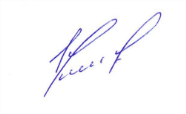 Председатель                                                                                  Е.В. Данченко 